Министерство образования и науки Алтайского края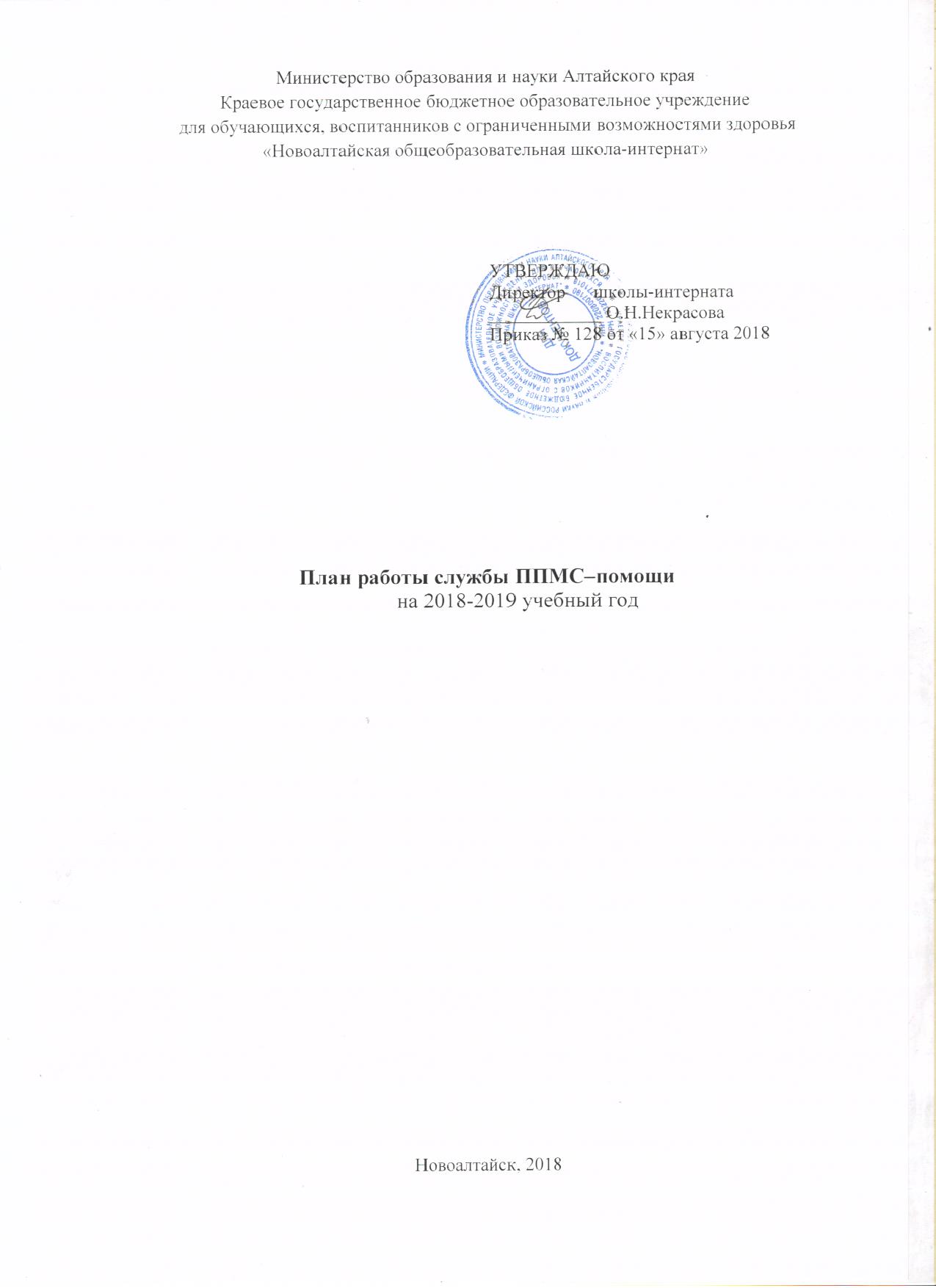 Краевое государственное бюджетное образовательное учреждение для обучающихся, воспитанников с ограниченными возможностями здоровья «Новоалтайская общеобразовательная школа-интернат»План работы службы ППМС–помощина 2018-2019 учебный годНовоалтайск, 2018Цель службы ППМС-помощи: создание условий для обеспечения коррекции недостатков в физическом и (или) психическом развитии детей с особыми образовательными потребностями и оказание помощи детям этой категории в освоении образовательной программы.Задачи:выявить особые образовательные потребности детей с ограниченными возможностями здоровья, обусловленные недостатками в их физическом и (или) психическом развитии;определить особенности организации образовательного процесса для рассматриваемой категории детей в соответствии с индивидуальными особенностями каждого ребёнка, структурой нарушения развития и степенью его выраженности;осуществить индивидуально ориентированную психолого-педагогическую, социальную и медицинскую помощь детям с ограниченными возможностями здоровья с учетом особенностей психофизического развития и индивидуальных возможностей детей;разработать механизм взаимодействия в разработке и реализации коррекционных мероприятий учителей, специалистов ППМС сопровождения, медицинских работников образовательного учреждения и социальных партнёров школы.УТВЕРЖДАЮ                                                                  Директор      школы-интерната                                                                                    ____________ О.Н.Некрасова Приказ № 128 от «15» августа 2018Содержание деятельностиСрокиРезультатыОтветственныеОбследование первоклассников на этапе адаптации к школьной среде (групповая диагностика)сентябрьОпределение уровней адаптации обучающихся и развития УУДПедагог-психолог:Обследование пятиклассников на этапе перехода в среднее звено (групповая диагностика).октябрьОпределение уровней адаптации обучающихся.Педагог-психолог:Обследование 11 кл. на этапе адаптации (групповая диагностика).октябрьОпределение уровня адаптации обучающихсяПедагог-психолог:Обследование обучающихся 4-х классов на этапе окончания начальной ступени обучения (групповая диагностика)апрель-майОпределение степени социально психологической готовности обучающихся к обучению в среднем звенеПедагог-психолог:Проверка состояния речевого слуха элементами речисентябрьмайОпределение уровня речевого развитияУчителя РРС и ФПСРОбследование устной речи учащихся 2-4 классов.сентябрьмайОпределение уровня речевого развития.Учителя РРС и ФПСРАнкетирование родителей обучающихся 1-11 классов.октябрьВыявление особенностей протекания адаптационного периода обучающимися:Педагог-психолог::Индивидуальные консультации по результатам диагностики и методам коррекции и развития устной  речи обучающихся.сентябрь-майОзнакомление родителей с приемами и методами коррекции развития устной речи обучающихся.Учителя РРС и ФПСРЗанятия программы адаптационных встреч для обучающихся 5-11 классов.сентябрь-декабрьИзучение учебной мотивации, адаптивных возможностей обучающихся.Педагог-психолог:Групповые занятия с элементами тренинга для обучающихся 5-6 классов «Твои поступки. Как сказать «нет» и отстоять свое мнение».февраль - майРазвитие коммуникативных навыков, создание условий для успешной социальной адаптации в 5-6 классе.Педагог-психолог:Индивидуальные, подгрупповые и групповые занятия с учащимися 1-4 классов.сентябрь-октябрь.Коррекция устной и письменной речи.Учителя РРС и ФПСРЗаседание ПМПк октябрьапрельОзнакомление педагогов, работающих 1-х, 6-х, 11-х классов с результатами диагностического обследования, обсуждение возможных трудностей адаптационного процесса обучающихся. Рекомендации учителям-предметникам, классным руководителям.Социальный педагог.Педагог- психологУчителя РРС и ФПСРЗаседание ПМПк октябрьапрельОзнакомление педагогов, работающих 1-х, 6-х, 11-х классов с результатами диагностического обследования, обсуждение возможных трудностей адаптационного процесса обучающихся. Рекомендации учителям-предметникам, классным руководителям.Социальный педагог.Педагог- психологУчителя РРС и ФПСРМалый педагогический совет по результатам обследования устной речи обучающихся.сентябрь-октябрь.Ознакомление учителей русского языка и литературного чтения с результатами обследования устной речи. Рекомендации учителям-предметникам, классным руководителям.Учителя РРС и ФПСРКонсультации с учителями русского языка по динамике развития устной речи обучающихся.в течение годаОзнакомление учителей русского языка и литературного чтения с результатами обследования устной речи. Рекомендации учителям-предметникам, классным руководителям.Учителя РРС и ФПСРПервичное и углубленное обследование уровня развития устной  речи обучающихся с трудностями в обучении.сентябрьОпределение уровня развития устной речиУчителя РРС и ФПСРВыявление причин возможных трудностей, испытываемых обучающимися. Диагностика умственных способностей обучающихся 1-11-х классов.по запросуОпределение уровня развития умственных способностей обучающихся.Педагог-психолог.Изучения мотивации к обучению 1-11 классов.сентябрьоктябрьОпределение уровней мотивации обучающихсяПедагог-психологИзучение взаимоотношений с родителями, педагогами, одноклассниками.по запросу (на протяжении уч. года)Определение возможных причин трудностей, испытывающих обучающимися в освоении общеобразовательной программы.Социальный педагог Педагог-психологДиагностика стиля семейного воспитания, взаимоотношений в семьепо запросуРезультаты диагностированияПедагог-психологИндивидуальные и групповые занятия с обучающимися 1-5-х классов, испытывающих трудности в освоении общеобразовательной программы.в течение годаПредупреждение и преодоление трудностей в учёбе обучающихсяУчителя РРС и ФПСРИсследование уровня адаптации /1 и 11классы/.в течение годаПредупреждение и преодоление трудностей в учёбе обучающихсяПедагог-психологИсследование уровня тревожности /6-11 классы/в течение годаПредупреждение и преодоление трудностей в учёбе обучающихсяПедагог-психологКоррекционно-развивающие занятия по программе «Развитие высших психических функций»      1-3 классы(Забрамная С.Д.)в течение годаПредупреждение и преодоление трудностей в учёбе обучающихсяПедагог-психологКоррекционно-развивающие занятия с обучающимися по снижению уровня тревожности 4-6 классы (Мустафина Л.Н.)в течение годаПредупреждение и преодоление трудностей в учёбе обучающихсяПедагог-психологИндивидуальные и групповые консультации с обучающимися 7-11 классов, испытывающих трудности в освоении программного материалав течение годаПредупреждение и преодоление трудностей в учёбе обучающихсяПедагог-психологТренинг «Жизнь без конфликта» 9-11 классоктябрьПредупреждение и преодоление трудностей в учёбе обучающихсяПедагог-психологТренинг «Общение со сверстниками в моей жизниапрельПредупреждение и преодоление трудностей в учёбе обучающихсяПедагог-психологИндивидуальные и групповые консультации с обучающимися 9-11 классов, испытывающих трудности в освоении программного материаламартПредупреждение и преодоление трудностей в учёбе обучающихсяПедагог-психолог               Социальный педагогКонсультирование педагогов по вопросам профилактики суицидального поведения, эмоционального состояния обучающихся.в течение годаПредупреждение и преодоление трудностей в учёбе обучающихсяПедагог-психолог                     Социальный педагогКонтроль учебной деятельности, посещаемости уроков обучающихся, испытывающих трудности в освоении общеобразовательной программыв течение годаПредупреждение и преодоление трудностей в учёбе обучающихсяПедагог-психологОформление информационных стендов школы,     размещение информации на сайте школы.в течение годаПовышение психологической грамотности, учебной мотивации, адаптивных возможностей обучающихся.Социальный педагог  Педагог-психологУчителя РРС и ФПСРПМПк «Адаптация обучающихся 1 и 6 классов к школьному обучению»октябрь,апрельВыявление обучающихся, испытывающих трудности в освоении общеобразовательной программы.Социальный педагог Педагог-психологУчителя РРС и ФПСРПМПк по 3-5, 7-11  классамсентябрь, январь, майВыявление обучающихся, испытывающих трудности в освоении общеобразовательной программы.Социальный педагог Педагог-психологУчителя РРС и ФПСРПМПк по 11 классу «Уровень готовности к ГВЭ»февральВыявление обучающихся, испытывающих трудности в освоении общеобразовательной программы.Социальный педагог Педагог-психологУчителя РРС и ФПСРПМПк по дошк. группе, 1, 2 классамсентябрь, январьмайВыявление обучающихся, испытывающих трудности в освоении общеобразовательной программы.Социальный педагог Педагог-психологУчителя РРС и ФПСРГрупповая и индивидуальная консультация педагоговв течение годаРекомендации по работе с детьми, испытывающими трудности в освоении общеобразовательной программы.Педагог-психолог                     Социальный педагогГрупповая и индивидуальная консультация родителейв течение годаРекомендации по работе с детьми, испытывающими трудности в освоении общеобразовательной программы.Педагог-психолог                     Социальный педагогСеминар- тренинг « Как преодолевать тревогу и стресс», «Правила сложные и простые»,«Учимся снимать усталость» .октябрь, декабрь, март, майРазработка рекомендаций, способствующих повышению эффективности взаимодействия с ученическим коллективом и отдельными учащимися.Педагог-психологГрупповые консультации для специалистов ППМС - сопровождения образовательных организаций (педагогов- психологов, социальных педагогов, логопедов) «Организация профилактической работы с несовершеннолетними и семьями, оказавшимися в социально опасном положении и иной трудной жизненной ситуации»сентябрьРазработка рекомендаций, способствующих повышению эффективности взаимодействия с ученическим коллективом и отдельными учащимися.Педагог-психологИндивидуальные и групповые консультации по разрешению конфликтных ситуаций в школе.в течение года        (по запросу)Урегулирование психоэмоционального состояния.Педагог-психолог                     Социальный педагогТренинг «Тревожность и её влияние на развитие личности»по запросуУстановление контакта. Предварительная работа, обеспечивающая положительную динамику после проводимых групповых занятийПедагог-психолог